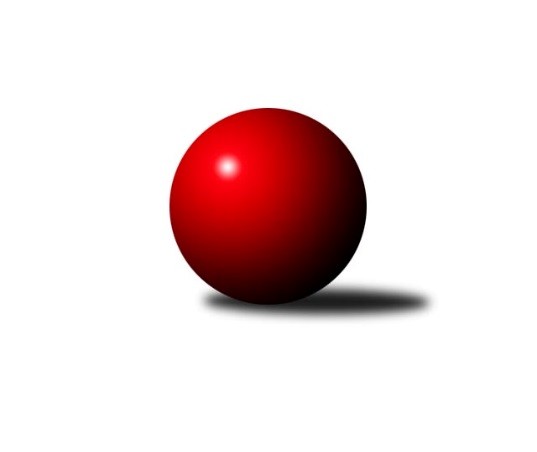 Č.16Ročník 2014/2015	5.6.2024 Meziokresní přebor - Nový Jičín, Přerov, Vsetín 2014/2015Statistika 16. kolaTabulka družstev:		družstvo	záp	výh	rem	proh	skore	sety	průměr	body	plné	dorážka	chyby	1.	Spartak Přerov ˝C˝	16	15	0	1	80.0 : 16.0 	(95.0 : 33.0)	1643	30	1147	496	25.8	2.	TJ Odry ˝B˝	16	13	0	3	66.0 : 30.0 	(74.5 : 53.5)	1591	26	1113	478	30.8	3.	TJ Spartak Bílovec˝B˝	16	9	0	7	51.5 : 44.5 	(65.5 : 62.5)	1549	18	1084	465	35.1	4.	Kelč˝B˝	16	6	0	10	40.0 : 56.0 	(58.0 : 70.0)	1544	12	1102	442	40.2	5.	TJ Frenštát p.R. ˝B˝	16	3	2	11	32.0 : 64.0 	(52.5 : 75.5)	1467	8	1055	412	48.1	6.	TJ Nový Jičín˝B˝	16	0	2	14	18.5 : 77.5 	(38.5 : 89.5)	1451	2	1047	405	50.1Tabulka doma:		družstvo	záp	výh	rem	proh	skore	sety	průměr	body	maximum	minimum	1.	Spartak Přerov ˝C˝	8	8	0	0	43.0 : 5.0 	(51.5 : 12.5)	1741	16	1817	1668	2.	TJ Odry ˝B˝	8	7	0	1	36.0 : 12.0 	(42.5 : 21.5)	1574	14	1602	1543	3.	TJ Spartak Bílovec˝B˝	8	6	0	2	32.5 : 15.5 	(34.0 : 30.0)	1577	12	1630	1522	4.	Kelč˝B˝	8	4	0	4	24.0 : 24.0 	(30.5 : 33.5)	1567	8	1660	1483	5.	TJ Frenštát p.R. ˝B˝	8	3	1	4	24.0 : 24.0 	(33.0 : 31.0)	1486	7	1605	1348	6.	TJ Nový Jičín˝B˝	8	0	1	7	10.0 : 38.0 	(19.0 : 45.0)	1457	1	1508	1395Tabulka venku:		družstvo	záp	výh	rem	proh	skore	sety	průměr	body	maximum	minimum	1.	Spartak Přerov ˝C˝	8	7	0	1	37.0 : 11.0 	(43.5 : 20.5)	1624	14	1726	1491	2.	TJ Odry ˝B˝	8	6	0	2	30.0 : 18.0 	(32.0 : 32.0)	1594	12	1657	1556	3.	TJ Spartak Bílovec˝B˝	8	3	0	5	19.0 : 29.0 	(31.5 : 32.5)	1543	6	1596	1435	4.	Kelč˝B˝	8	2	0	6	16.0 : 32.0 	(27.5 : 36.5)	1539	4	1627	1475	5.	TJ Nový Jičín˝B˝	8	0	1	7	8.5 : 39.5 	(19.5 : 44.5)	1450	1	1503	1391	6.	TJ Frenštát p.R. ˝B˝	8	0	1	7	8.0 : 40.0 	(19.5 : 44.5)	1463	1	1517	1385Tabulka podzimní části:		družstvo	záp	výh	rem	proh	skore	sety	průměr	body	doma	venku	1.	Spartak Přerov ˝C˝	10	9	0	1	49.0 : 11.0 	(58.5 : 21.5)	1646	18 	5 	0 	0 	4 	0 	1	2.	TJ Odry ˝B˝	10	8	0	2	42.0 : 18.0 	(48.5 : 31.5)	1601	16 	4 	0 	1 	4 	0 	1	3.	TJ Spartak Bílovec˝B˝	10	6	0	4	32.0 : 28.0 	(43.0 : 37.0)	1542	12 	4 	0 	1 	2 	0 	3	4.	TJ Frenštát p.R. ˝B˝	10	2	2	6	22.0 : 38.0 	(33.5 : 46.5)	1458	6 	2 	1 	2 	0 	1 	4	5.	Kelč˝B˝	10	3	0	7	21.0 : 39.0 	(31.5 : 48.5)	1543	6 	2 	0 	3 	1 	0 	4	6.	TJ Nový Jičín˝B˝	10	0	2	8	14.0 : 46.0 	(25.0 : 55.0)	1444	2 	0 	1 	4 	0 	1 	4Tabulka jarní části:		družstvo	záp	výh	rem	proh	skore	sety	průměr	body	doma	venku	1.	Spartak Přerov ˝C˝	6	6	0	0	31.0 : 5.0 	(36.5 : 11.5)	1644	12 	3 	0 	0 	3 	0 	0 	2.	TJ Odry ˝B˝	6	5	0	1	24.0 : 12.0 	(26.0 : 22.0)	1565	10 	3 	0 	0 	2 	0 	1 	3.	TJ Spartak Bílovec˝B˝	6	3	0	3	19.5 : 16.5 	(22.5 : 25.5)	1550	6 	2 	0 	1 	1 	0 	2 	4.	Kelč˝B˝	6	3	0	3	19.0 : 17.0 	(26.5 : 21.5)	1537	6 	2 	0 	1 	1 	0 	2 	5.	TJ Frenštát p.R. ˝B˝	6	1	0	5	10.0 : 26.0 	(19.0 : 29.0)	1478	2 	1 	0 	2 	0 	0 	3 	6.	TJ Nový Jičín˝B˝	6	0	0	6	4.5 : 31.5 	(13.5 : 34.5)	1455	0 	0 	0 	3 	0 	0 	3 Zisk bodů pro družstvo:		jméno hráče	družstvo	body	zápasy	v %	dílčí body	sety	v %	1.	Daniel Malina 	TJ Odry ˝B˝ 	14	/	15	(93%)	25.5	/	30	(85%)	2.	Rostislav Klazar 	TJ Spartak Bílovec˝B˝ 	12	/	14	(86%)	22	/	28	(79%)	3.	Miroslav Makový 	TJ Frenštát p.R. ˝B˝ 	10	/	15	(67%)	21	/	30	(70%)	4.	Tomáš Binek 	TJ Frenštát p.R. ˝B˝ 	10	/	16	(63%)	20.5	/	32	(64%)	5.	Rostislav Petřík 	Spartak Přerov ˝C˝ 	9	/	9	(100%)	16.5	/	18	(92%)	6.	Michal Symerský 	Spartak Přerov ˝C˝ 	9	/	10	(90%)	18	/	20	(90%)	7.	Jiří Kohoutek 	Spartak Přerov ˝C˝ 	9	/	10	(90%)	15	/	20	(75%)	8.	Iveta Babincová 	TJ Odry ˝B˝ 	8	/	10	(80%)	13	/	20	(65%)	9.	Marie Pavelková 	Kelč˝B˝ 	8	/	12	(67%)	15.5	/	24	(65%)	10.	Jaroslav Černý 	TJ Spartak Bílovec˝B˝ 	8	/	16	(50%)	12.5	/	32	(39%)	11.	Daniel Ševčík st.	TJ Odry ˝B˝ 	6	/	9	(67%)	9	/	18	(50%)	12.	Michal Loučka 	Spartak Přerov ˝C˝ 	5	/	8	(63%)	10	/	16	(63%)	13.	Ondřej Pitrun 	Kelč˝B˝ 	5	/	9	(56%)	11	/	18	(61%)	14.	Tomáš Richtar 	Kelč˝B˝ 	5	/	9	(56%)	8	/	18	(44%)	15.	Ota Beňo 	TJ Spartak Bílovec˝B˝ 	5	/	11	(45%)	13	/	22	(59%)	16.	Věra Ovšáková 	TJ Odry ˝B˝ 	5	/	13	(38%)	13.5	/	26	(52%)	17.	Martin Jarábek 	Kelč˝B˝ 	5	/	15	(33%)	9.5	/	30	(32%)	18.	Jan Schwarzer  	TJ Nový Jičín˝B˝ 	4.5	/	11	(41%)	10	/	22	(45%)	19.	Miloš Šrot 	TJ Spartak Bílovec˝B˝ 	4.5	/	14	(32%)	9	/	28	(32%)	20.	Jan Lenhart 	Spartak Přerov ˝C˝ 	4	/	5	(80%)	5.5	/	10	(55%)	21.	Václav Pumprla 	Spartak Přerov ˝C˝ 	4	/	7	(57%)	8	/	14	(57%)	22.	Jaroslav Pěcha 	Spartak Přerov ˝C˝ 	3	/	3	(100%)	6	/	6	(100%)	23.	Libor Daňa 	Spartak Přerov ˝C˝ 	3	/	7	(43%)	9	/	14	(64%)	24.	Tomáš Polášek 	TJ Nový Jičín˝B˝ 	3	/	8	(38%)	7	/	16	(44%)	25.	Lucie Kučáková 	TJ Odry ˝B˝ 	3	/	8	(38%)	5	/	16	(31%)	26.	Jiří Hradil 	TJ Nový Jičín˝B˝ 	3	/	9	(33%)	4.5	/	18	(25%)	27.	Šárka Pavlištíková 	TJ Nový Jičín˝B˝ 	3	/	11	(27%)	8	/	22	(36%)	28.	Vojtěch Rozkopal 	TJ Odry ˝B˝ 	2	/	2	(100%)	2	/	4	(50%)	29.	Jiří Hradílek 	Spartak Přerov ˝C˝ 	2	/	3	(67%)	3	/	6	(50%)	30.	Jiří Brož 	TJ Odry ˝B˝ 	2	/	4	(50%)	3.5	/	8	(44%)	31.	Jana Hájková 	TJ Nový Jičín˝B˝ 	2	/	4	(50%)	2	/	8	(25%)	32.	Jiří Dvořák 	TJ Spartak Bílovec˝B˝ 	2	/	5	(40%)	5	/	10	(50%)	33.	Antonín Pitrun 	Kelč˝B˝ 	2	/	5	(40%)	5	/	10	(50%)	34.	Martin Grejcar 	TJ Frenštát p.R. ˝B˝ 	2	/	15	(13%)	8	/	30	(27%)	35.	Michal Kudela 	TJ Spartak Bílovec˝B˝ 	1	/	1	(100%)	2	/	2	(100%)	36.	Josef Chvatík 	Kelč˝B˝ 	1	/	2	(50%)	3	/	4	(75%)	37.	Emil Rubač 	TJ Spartak Bílovec˝B˝ 	1	/	3	(33%)	2	/	6	(33%)	38.	Jiří Janošek 	Kelč˝B˝ 	1	/	3	(33%)	2	/	6	(33%)	39.	Zdeněk Zouna 	TJ Frenštát p.R. ˝B˝ 	1	/	5	(20%)	2	/	10	(20%)	40.	Jiří Plešek 	TJ Nový Jičín˝B˝ 	1	/	6	(17%)	3	/	12	(25%)	41.	Jan Mlčák 	Kelč˝B˝ 	1	/	7	(14%)	4	/	14	(29%)	42.	Antonín Matyo 	TJ Nový Jičín˝B˝ 	0	/	1	(0%)	0	/	2	(0%)	43.	Jaroslav Riedel 	TJ Nový Jičín˝B˝ 	0	/	1	(0%)	0	/	2	(0%)	44.	Jaroslav Míka 	TJ Odry ˝B˝ 	0	/	2	(0%)	2	/	4	(50%)	45.	Milan Grejcar 	TJ Frenštát p.R. ˝B˝ 	0	/	2	(0%)	0	/	4	(0%)	46.	Zdeněk Sedlář 	Kelč˝B˝ 	0	/	2	(0%)	0	/	4	(0%)	47.	Lenka Žurková 	TJ Nový Jičín˝B˝ 	0	/	3	(0%)	1	/	6	(17%)	48.	Eva Birošíková 	TJ Nový Jičín˝B˝ 	0	/	6	(0%)	1	/	12	(8%)	49.	Pavel Hedvíček 	TJ Frenštát p.R. ˝B˝ 	0	/	10	(0%)	1	/	20	(5%)Průměry na kuželnách:		kuželna	průměr	plné	dorážka	chyby	výkon na hráče	1.	TJ Spartak Přerov, 1-6	1646	1146	500	31.9	(411.6)	2.	TJ Kelč, 1-2	1557	1106	451	40.6	(389.5)	3.	TJ Spartak Bílovec, 1-2	1550	1105	445	36.9	(387.7)	4.	TJ Odry, 1-4	1537	1082	455	36.6	(384.3)	5.	TJ Nový Jičín, 1-4	1502	1076	425	42.3	(375.5)	6.	Sokol Frenštát pod Radhoštěm, 1-2	1500	1076	423	41.7	(375.2)Nejlepší výkony na kuželnách:TJ Spartak Přerov, 1-6Spartak Přerov ˝C˝	1817	9. kolo	Libor Daňa 	Spartak Přerov ˝C˝	487	9. koloSpartak Přerov ˝C˝	1788	4. kolo	Václav Pumprla 	Spartak Přerov ˝C˝	485	7. koloSpartak Přerov ˝C˝	1765	3. kolo	Ondřej Pitrun 	Kelč˝B˝	483	9. koloSpartak Přerov ˝C˝	1749	14. kolo	Rostislav Petřík 	Spartak Přerov ˝C˝	468	4. koloSpartak Přerov ˝C˝	1731	13. kolo	Václav Pumprla 	Spartak Přerov ˝C˝	464	4. koloSpartak Přerov ˝C˝	1722	7. kolo	Rostislav Petřík 	Spartak Přerov ˝C˝	464	3. koloSpartak Přerov ˝C˝	1686	11. kolo	Rostislav Petřík 	Spartak Přerov ˝C˝	459	9. koloSpartak Přerov ˝C˝	1668	1. kolo	Rostislav Petřík 	Spartak Přerov ˝C˝	457	14. koloTJ Odry ˝B˝	1657	3. kolo	Michal Symerský 	Spartak Přerov ˝C˝	455	3. koloKelč˝B˝	1627	9. kolo	Jiří Kohoutek 	Spartak Přerov ˝C˝	451	14. koloTJ Kelč, 1-2Spartak Přerov ˝C˝	1726	5. kolo	Michal Symerský 	Spartak Přerov ˝C˝	465	15. koloSpartak Přerov ˝C˝	1724	15. kolo	Miroslav Makový 	TJ Frenštát p.R. ˝B˝	462	3. koloKelč˝B˝	1660	1. kolo	Jiří Kohoutek 	Spartak Přerov ˝C˝	459	15. koloKelč˝B˝	1629	15. kolo	Jan Lenhart 	Spartak Přerov ˝C˝	456	5. koloKelč˝B˝	1622	11. kolo	Tomáš Richtar 	Kelč˝B˝	438	1. koloTJ Odry ˝B˝	1577	7. kolo	Jiří Kohoutek 	Spartak Přerov ˝C˝	437	5. koloKelč˝B˝	1576	7. kolo	Tomáš Binek 	TJ Frenštát p.R. ˝B˝	434	13. koloTJ Spartak Bílovec˝B˝	1561	10. kolo	Ondřej Pitrun 	Kelč˝B˝	431	10. koloKelč˝B˝	1558	5. kolo	Věra Ovšáková 	TJ Odry ˝B˝	430	7. koloKelč˝B˝	1509	10. kolo	Rostislav Petřík 	Spartak Přerov ˝C˝	428	5. koloTJ Spartak Bílovec, 1-2TJ Odry ˝B˝	1640	9. kolo	Michal Symerský 	Spartak Přerov ˝C˝	451	16. koloSpartak Přerov ˝C˝	1638	16. kolo	Rostislav Klazar 	TJ Spartak Bílovec˝B˝	451	3. koloTJ Spartak Bílovec˝B˝	1630	16. kolo	Daniel Ševčík st.	TJ Odry ˝B˝	434	9. koloTJ Spartak Bílovec˝B˝	1620	13. kolo	Rostislav Klazar 	TJ Spartak Bílovec˝B˝	432	14. koloTJ Spartak Bílovec˝B˝	1580	14. kolo	Rostislav Klazar 	TJ Spartak Bílovec˝B˝	424	16. koloTJ Spartak Bílovec˝B˝	1578	9. kolo	Emil Rubač 	TJ Spartak Bílovec˝B˝	424	4. koloTJ Spartak Bílovec˝B˝	1575	4. kolo	Rostislav Klazar 	TJ Spartak Bílovec˝B˝	423	13. koloTJ Spartak Bílovec˝B˝	1556	6. kolo	Jaroslav Černý 	TJ Spartak Bílovec˝B˝	422	16. koloKelč˝B˝	1555	14. kolo	Rostislav Petřík 	Spartak Přerov ˝C˝	416	16. koloTJ Spartak Bílovec˝B˝	1555	3. kolo	Ota Beňo 	TJ Spartak Bílovec˝B˝	413	13. koloTJ Odry, 1-4Spartak Přerov ˝C˝	1651	8. kolo	Rostislav Klazar 	TJ Spartak Bílovec˝B˝	431	15. koloTJ Odry ˝B˝	1602	10. kolo	Daniel Malina 	TJ Odry ˝B˝	430	15. koloTJ Odry ˝B˝	1587	8. kolo	Daniel Ševčík st.	TJ Odry ˝B˝	430	12. koloTJ Odry ˝B˝	1579	2. kolo	Daniel Malina 	TJ Odry ˝B˝	425	5. koloTJ Odry ˝B˝	1577	5. kolo	Daniel Malina 	TJ Odry ˝B˝	422	2. koloTJ Odry ˝B˝	1569	12. kolo	Daniel Malina 	TJ Odry ˝B˝	419	8. koloTJ Odry ˝B˝	1568	11. kolo	Jiří Brož 	TJ Odry ˝B˝	418	1. koloTJ Odry ˝B˝	1566	15. kolo	Vojtěch Rozkopal 	TJ Odry ˝B˝	417	15. koloTJ Spartak Bílovec˝B˝	1560	15. kolo	Rostislav Klazar 	TJ Spartak Bílovec˝B˝	415	5. koloTJ Odry ˝B˝	1543	1. kolo	Iveta Babincová 	TJ Odry ˝B˝	415	10. koloTJ Nový Jičín, 1-4Spartak Přerov ˝C˝	1594	2. kolo	Rostislav Klazar 	TJ Spartak Bílovec˝B˝	444	8. koloTJ Spartak Bílovec˝B˝	1583	8. kolo	Michal Symerský 	Spartak Přerov ˝C˝	417	2. koloTJ Odry ˝B˝	1572	4. kolo	Martin Jarábek 	Kelč˝B˝	408	6. koloKelč˝B˝	1569	6. kolo	Iveta Babincová 	TJ Odry ˝B˝	404	4. koloTJ Odry ˝B˝	1562	14. kolo	Tomáš Binek 	TJ Frenštát p.R. ˝B˝	403	9. koloKelč˝B˝	1527	16. kolo	Šárka Pavlištíková 	TJ Nový Jičín˝B˝	403	14. koloTJ Nový Jičín˝B˝	1508	4. kolo	Daniel Malina 	TJ Odry ˝B˝	402	14. koloTJ Nový Jičín˝B˝	1501	14. kolo	Jan Lenhart 	Spartak Přerov ˝C˝	401	2. koloSpartak Přerov ˝C˝	1491	12. kolo	Jaroslav Černý 	TJ Spartak Bílovec˝B˝	400	8. koloTJ Nový Jičín˝B˝	1487	6. kolo	Daniel Malina 	TJ Odry ˝B˝	399	4. koloSokol Frenštát pod Radhoštěm, 1-2TJ Frenštát p.R. ˝B˝	1605	15. kolo	Miroslav Makový 	TJ Frenštát p.R. ˝B˝	450	8. koloSpartak Přerov ˝C˝	1605	10. kolo	Tomáš Binek 	TJ Frenštát p.R. ˝B˝	444	8. koloTJ Frenštát p.R. ˝B˝	1592	8. kolo	Iveta Babincová 	TJ Odry ˝B˝	439	6. koloTJ Odry ˝B˝	1585	6. kolo	Miroslav Makový 	TJ Frenštát p.R. ˝B˝	434	5. koloTJ Odry ˝B˝	1556	16. kolo	Miroslav Makový 	TJ Frenštát p.R. ˝B˝	433	15. koloTJ Spartak Bílovec˝B˝	1540	12. kolo	Tomáš Binek 	TJ Frenštát p.R. ˝B˝	419	10. koloTJ Frenštát p.R. ˝B˝	1534	16. kolo	Tomáš Binek 	TJ Frenštát p.R. ˝B˝	418	15. koloTJ Nový Jičín˝B˝	1503	15. kolo	Tomáš Binek 	TJ Frenštát p.R. ˝B˝	416	12. koloKelč˝B˝	1501	8. kolo	Miroslav Makový 	TJ Frenštát p.R. ˝B˝	415	12. koloTJ Frenštát p.R. ˝B˝	1484	10. kolo	Martin Grejcar 	TJ Frenštát p.R. ˝B˝	414	16. koloČetnost výsledků:	6.0 : 0.0	6x	5.5 : 0.5	1x	5.0 : 1.0	16x	4.0 : 2.0	5x	3.0 : 3.0	2x	2.0 : 4.0	6x	1.0 : 5.0	10x	0.0 : 6.0	2x